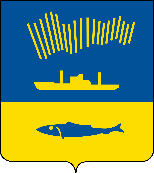 АДМИНИСТРАЦИЯ ГОРОДА МУРМАНСКАП О С Т А Н О В Л Е Н И Е 06.05.2021                                                                                                        № 1210В соответствии со статьей 78 Бюджетного кодекса Российской Федерации, постановлением Правительства Российской Федерации                   от 18.09.2020 № 1492 «Об общих требованиях к нормативным правовым актам, муниципальным правовым актам, регулирующим предоставление субсидий, в том числе грантов в форме субсидий, юридическим лицам, индивидуальным предпринимателям, а также физическим лицам – производителям товаров, работ, услуг, и о признании утратившими силу некоторых актов Правительства Российской Федерации и отдельных положений некоторых актов Правительства Российской Федерации», руководствуясь Уставом муниципального образования город Мурманск, подпрограммой «Развитие и поддержка малого и среднего предпринимательства в городе Мурманске» на 2018-2024 годы муниципальной программы города Мурманска «Развитие конкурентоспособной экономики» на 2018-2024 годы, утвержденной постановлением администрации города Мурманска от 10.11.2017 № 3598,         п о с т а н о в л я ю: 1. Внести в приложение к постановлению администрации города Мурманска от 12.04.2016 № 945 «Об утверждении порядка предоставления субсидий для возмещения части затрат субъектам малого и среднего предпринимательства» (в ред. постановлений от 03.04.2017 № 888,                    от 01.09.2017 № 2860, от 12.12.2017 № 3931, от 30.03.2018 № 850, от 26.06.2019 № 2161, от 23.04.2020 № 1063, от 16.04.2021 № 1022) следующие изменения:1.1. Абзац 1 подпункта 2.1.2 пункта 2.1 раздела 2 изложить в следующей редакции:«2.1.2. Объявление о проведении отбора размещается на едином портале, а также на официальном сайте администрации города Мурманска в сети Интернет (www.citymurmansk.ru) и на Портале информационной поддержки малого и среднего предпринимательства Координационного совета по вопросам малого и среднего предпринимательства при администрации города Мурманска (www.mp.murman.ru) не менее чем за 30 календарных дней до дня окончания подачи заявок на участие в отборе с указанием:».2. Отделу информационно-технического обеспечения и защиты информации администрации города Мурманска (Кузьмин А.Н.) разместить настоящее постановление на официальном сайте администрации города Мурманска в сети Интернет.3. Редакции газеты «Вечерний Мурманск» (Хабаров В.А.) опубликовать настоящее постановление.4. Настоящее постановление вступает в силу со дня официального опубликования.5. Контроль за выполнением настоящего постановления возложить на заместителя главы администрации города Мурманска Синякаева Р.Р.Глава администрации города Мурманска                                                                                 Е.В. Никора